Temeljem članka 63. stavak (3) Zakona o organizaciji tijela uprave u Županiji Zapadnohercegovačkoj (,,Narodne novine Županije Zapadnohercegovačke”, broj: 9/06), članka 62. stavak (2) Zakona o odgoju i obrazovanju u osnovnoj školi (“Narodne novine Županije Zapadnohercegovačke”, broj: 20/17) i članka 70. stavak (2) Zakona o odgoju i obrazovanju u srednjoj školi (“Narodne novine Županije Zapadnohercegovačke”, broj: 20/17), ministrica obrazovanja, znanosti, kulture i športa Županije Zapadnohercegovačke donosiPRAVILNIKO NAČINU PRAĆENJA I OCJENJIVANJA UČENIKA U OSNOVNOJ I SREDNJOJ ŠKOLIPOGLAVLJE I. OPĆE ODREDBEČlanak 1. (Predmet Pravilnika)(1) Ovim Pravilnikom propisuje se način praćenja redovitog učenika osnovne i srednje škole (u daljnjem tekstu - učenik), provjeravanje, ispitivanje i ocjenjivanje njegovog znanja, vještina, vladanja, sposobnosti, primjene stečenih znanja, razloge izricanja pedagoških mjera učeniku te prava i dužnosti učitelja/nastavnika, razrednika, ravnatelja, stručnih suradnika, učenika i njihovih roditelja/skrbnika u postupcima praćenja, provjeravanja i ocjenjivanja učenika tijekom školske godine.(2) Izrazi koji se u ovom Pravilniku koriste u muškome rodu, neutralni su i odnose se na muški i ženskirod.Članak 2.(Definiranje pojmova)(1) Vrednovanje je sustavno prikupljanje podataka u procesu učenja i postignutoj razini kompetencija: znanjima, sposobnostima, vještinama, samostalnosti i odgovornosti prema radu, u skladu s unaprijed definiranim i prihvaćenim načinima, postupcima i elementima, a sastavnice su praćenje, provjeravanje i ocjenjivanje.(2) Praćenje je sustavno uočavanje i bilježenje zapažanja o postignutoj razini znanja i vještina definiranih nastavnim planom i programom, odnosa prema radu i postavljenim zadacima te odgojnim vrijednostima.(3) Provjeravanjeje sustavno i kontinuirano ispitivanje i procjena učenikovih postignuća i uspjeha u ostvarivanju zadaća nastavnog predmeta ili odgojno-obrazovnog područja tijekom školske godine.(4) Ocjenjivanje je pridavanje brojčane ili opisne vrijednosti rezultatima praćenja i provjeravanja učenikovog rada u skladu s važećim zakonima o odgoju i obrazovanju u Županiji Zapadnohercegovačkoj (u daljnjem tekstu Županija).(5) Opisno ocjenjivanje je kvalitativna analiza učeničkih postignuća. Opisno ocjenjivanje predstavlja iskazivanje učenikova uspjeha, gdje učitelj odgojno – obrazovnim postupcima i mjerama potiče učenika i priprema ga za vrednovanje postignuća i ocjenjivanje njegova uspjeha u daljnjem školovanju.(6) Opisno ocjenjivanje iz nastavnih predmeta provodi se za prvi razred i prvo obrazovno razdoblje drugog razreda osnovnog obrazovanja.POGLAVLJE II. OPĆE ODREDBE O NAČINU PRAĆENJA I OCJENJIVANJAČlanak 3. (Načini, postupci i elementi vrednovanja)(1) Načini, postupci i elementi vrednovanja postignute razine kompetencija proizlaze iz nastavnoga plana i programa te ovoga Pravilnika i pravila ponašanja učenika koje donosi škola. (2) Aktivnosti u procesu vrednovanja razvoja učenikovih kompetencija i ponašanja provode učitelji/nastavnici, razrednici i stručni suradnici transparentno, javno i kontinuirano, poštujući učenikovu osobnost i dajući svakom učeniku priliku.(3) Elemente ocjenjivanja određenoga nastavnoga predmeta te načine i postupke vrednovanja izrađuje učitelj/nastavnik određenoga nastavnoga predmeta s učiteljima/nastavnicima istoga nastavnoga predmeta, odnosno odgojno-obrazovnoga područja na školskoj razini, za svaku školsku godinu na stručnim aktivima prije početka nastavne godine. Neki od mogućih elemenata ocjenjivanja učenika u postupcima provjeravanja, na temelju kojih učitelj/nastavnik izrađuje elemente za svoj nastavni predmet, jesu: poznavanje i razumijevanje nastavnih sadržaja, usmeno i pismeno izražavanje, praktična i kreativna primjena usvojenog gradiva, razvijenost vještina, načini sudjelovanja u usvajanju nastavnih sadržaja te napredak u razvoju njegovih ostalih psihofizičkih sposobnosti i mogućnosti.(4) Uspjeh učenika u ocjenjivanju uratka, praktičnoga rada, pokusa, izvođenja laboratorijske i druge vježbe, nastupa (umjetničke škole), ocjenjuje se temeljem primjene učenikova znanja u izvođenju zadatka, samostalnosti i pokazanih vještina, korištenju materijala, alata, instrumenata i drugih pomagala te primjeni sigurnosnih mjera prema sebi, drugima i okolišu. (5) Načine, postupke i elemente vrednovanja u umjetničkim školama određuju stručna povjerenstva umjetničkih škola. Vrednovanje provodi ispitno povjerenstvo na javnim i internim nastupima te godišnjim ispitima.Članak 4.(Vrednovanje učenika s teškoćama)(1) Kod učenika s teškoćama treba vrednovati njegov odnos prema radu i postavljenim zadacima te odgojnim vrijednostima. (2) Razrednik je dužan upoznati sve učitelje/nastavnike i stručne suradnike koji izvode nastavu u odjelu u kojem nastavu pohađa učenik s teškoćama s posebnostima tog učenika.(3) Načine, postupke i elemente vrednovanja učenika s teškoćama, koji savladavaju individualne programe i posebne programe uključujući i vladanje, učitelji/nastavnici trebaju prilagoditi teškoći i osobnosti učenika. (4) Vrednovanje valja usmjeriti na poticanje učenika na aktivno sudjelovanje u nastavi i izvannastavnim aktivnostima, razvijati njegovo samopouzdanje i osjećaj napredovanja kako bi kvalitetno iskoristio očuvane sposobnosti i razvio nove. (5) Načini i postupci vrednovanja trebaju biti u skladu s preporukama stručnoga tima za pojedino područje, primjereni stupnju i vrsti teškoće te jasni svim sudionicima u procesu vrednovanja. (6) Razinu razvijenosti kompetencija učenika treba provjeravati oblikom u kojemu mu njegova teškoća najmanje smeta i u kojemu se najbolje može izraziti. Pogreške nastale zbog teškoće moraju se ispraviti, ali ne smiju utjecati na cjelokupno vrednovanje rada, tj. na ocjenu. Ocjenu treba popratiti opisno. Članak 5.(Predmet upisa)(1) Tijekom praćenja učenikova razvoja, u rubriku bilježaka u imeniku, upisuju se ona zapažanja iz članka 2., stavka (2) ovoga Pravilnika koja su učitelju/ nastavniku u praćenju učenika uočljiva, a učeniku i roditelju razumljiva, te koja učitelju/nastavniku mogu pripomoći u konačnom ocjenjivanju uspjeha iz nastavnog predmeta.	(2) U rubriku bilježaka učitelj/nastavnik unosi i sljedeće podatke: nadnevak usmene i pisane provjere, element koji se vrednovao, cjelinu koja se usmeno provjeravala, broj ostvarenih/broj mogućih bodova na pisanoj provjeri, teme i rezultate samostalnih, seminarskih i drugih radova učenika, redovitost izvršavanja zadataka i druge informacije koje su osnova za ocjenu pojedinog predmeta. Članak 6.(Način provjeravanja i ocjenjivanja)Učenika se provjerava i ocjenjuje u razrednom odjelu i obrazovnoj skupini, individualnim i skupnim oblicima: razgovorima i usmenim provjeravanjem, izradom projektnih, pisanih, grafičkih, praktičnih, tehničkih i drugih zadaća, rješavanjem zadaća objektivnog tipa, višeminutnim pisanim provjerama znanja, nastupima i drugim odgovarajućim oblicima i postupcima.Članak 7.(Načela provjeravanja i ocjenjivanja)Provjeravanje i ocjenjivanje učenika treba provoditi tako da se:a)	poštuje učenikova osobnostb)	potiče učenikovo samopouzdanje i njegov osjećaj napredovanjac)	potiče učenika na aktivno sudjelovanje u nastavi i izvannastavnim aktivnostimad)	omogućava učeniku da se sam javi za provjeru znanjae)         koriste različiti načini provjeravanja i ocjenjivanja u odnosu na sadržaj i razredf)         omogućava učeniku razvoj i iskazivanje kritičkog mišljenjag)	osposobljava učenika za samoučenje, samoprocjenu svojeg znanja i procjenu znanja drugih učenika.Članak 8.(Broj ocjenjivanja)(1) Učenikov uspjeh u svakom predmetu ocjenjuje se najmanje dva puta u pojedinom obrazovnom razdoblju ako je fond sati jedan ili dva sata tjedno, a ako je fond sati tri i više sati tjedno učenik se ocjenjuje najmanje tri puta u pojedinom obrazovnom razdoblju.(2) Ocjenjivanje se ne smije vremenski ograničiti samo na kraj obrazovnog razdoblja ukoliko je učenik redovito pohađao nastavu, nego treba kontinuirano pratiti dinamiku realizacije nastavnog plana i programa i razvoja učenika.(3) U nastavnim predmetima iz kojih je moguća usmena provjera znanja učenik mora biti najmanje jedanput usmeno ocijenjen što ulazi u broj ocjena iz stavka (1) ovog članka. (4) U slučaju dugotrajne bolesti ili zbog drugog razloga koji onemogućuje ocjenjivanje, izuzimaju se uvjeti iz stavaka (1) i (3) ovog članka. Odluku o izuzimanju donosi razredno vijeće na prijedlog razrednika. Članak 9.(Ocjenjivanje vladanja)Učenikovo vladanje ocjenjuje se temeljem njegova odnosa prema sebi, prema radu, prema drugim učenicima, prema učiteljima/nastavnicima i ostalim djelatnicima u školi te prema školskoj imovini i širem društvenom i prirodnom okružju.Članak 10.(Oblici, elementi i mjerila provjeravanja i ocjenjivanja)	(1) Oblici, elementi i mjerila provjeravanja i ocjenjivanja učenikova postignuća u određenom nastavnom predmetu ili odgojno-obrazovnom području propisuju se programima  Ministarstva obrazovanja, znanosti, kulture i športa Županije Zapadnohercegovačke (u daljnjem tekstu: Ministarstvo).	(2) Ako oblici, elementi i mjerila provjeravanja i ocjenjivanja nisu propisani, određuje ih učitelj/nastavnik samostalno u skladu s odredbom članka 3. stavka (3) ovog Pravilnika, te u skladu sa svojim izvedbenim nastavnim programom, suvremenim pedagoškim i dokimologijskim spoznajama, te odredbama ovoga Pravilnika.Članak 11.(Ocjenjivanje odgojnih predmeta)Ocjena iz likovne, glazbene, tjelesne i zdravstvene  kulture, etike te vjeronauka mora biti poticaj u osobnom razvoju učenika na tom polju, a u postupcima provjeravanja i ocjenjivanja, moraju se uvažavati učenikove sposobnosti i mogućnosti.Članak 12.(Uloga roditelja/skrbnika)Roditelj/skrbnik ima obvezu pratiti učenikovo pohađanje nastave, njegov rad i napredovanje te pomagati razredniku u rješavanju učenikovih teškoća u odgojno -obrazovanom procesu.Roditelj/skrbnik ima pravo biti izvješćivan, usmeno i pismeno, o redovitosti pohađanja nastave, radu, zalaganju, uspjehu i vladanju učenika.(3) Roditelj/skrbnik je dužan tijekom nastavne godine dolaziti na individualne razgovore s razrednikom najmanje jednom u svakom obrazovnom razdoblju, čime ispunjava pravo i obvezu sudjelovanja u odgoju i obrazovanju učenika.(4) Roditelj/skrbnik ima pravo zatražiti od razrednika individualni informativni razgovor s predmetnim učiteljem/nastavnikom. (5) Tjedan dana prije završetka prvog obrazovnog razdoblja i dva tjedna prije kraja nastavne godine, ne organiziraju se roditeljski sastanci i informativni individualni razgovori.Članak 13.(Uloga razrednika i učitelja/nastavnika)Razrednik je obvezan izvješćivati roditelja na individualnim razgovorima i roditeljskim sastancima o učenikovoj motivaciji, interesu i razvoju njegovih sposobnosti te o njegovu radu, zalaganju, uspjehu, izostancima i vladanju najmanje četiri puta u nastavnoj godini.Ako roditelj/skrbnik ne dolazi na individualne razgovore i nije nazočan roditeljskim sastancima, razrednik je dužan pravodobno pismeno izvijestiti roditelja/skrbnika o učenikovim teškoćama, uspjehu ili neuspjehu.Na zahtjev roditelja/skrbnika svaki je učitelj/nastavnik tijekom nastavne godine dužan dati obavijesti o postignućima i uspjehu učenika u nastavnom predmetu odnosno odgojno-obrazovnom području.Ako razrednik ili učitelj/nastavnik  odbija roditelju/skrbniku dati pravodobne i potrebne obavijesti  o postignućima i uspjehu učenika, roditelj će o tome izvijestiti ravnatelja škole i po potrebi prosvjetnu inspekciju.Članak 14. (Prigovori)Ravnatelj je obvezan razmotriti svaki potpisani (imenom i prezimenom) pisani prigovor roditelja/skrbnika na primjenu elemenata i mjerila pri provjeravanju i ocjenjivanju učenika te na  ponašanje učitelja odnosno nastavnika na nastavnom satu.Ako većina roditelja/skrbnika na roditeljskom sastanku smatra da određeni učitelj/nastavnik neobjektivno ocjenjuje, odnosno da su njegovi postupci i ponašanje  u provjeravanju i ocjenjivanju učenika neprimjereni, razrednik mora zatražiti da se takvi prigovori uvrste u dnevni red učiteljskog/nastavničkog vijeća.Ako učiteljsko/nastavničko vijeće, nakon rasprave, većinom glasova zaključi da su roditeljski prigovori na rad i ponašanje određenog učitelja/nastavnika opravdani, ravnatelj je prema tom učitelju/nastavniku obvezan poduzeti mjere i postupke iz svoje ovlasti, u skladu sa zakonskim propisima.POGLAVLJE III. PROVJERAVANJE I OCJENJIVANJE USPJEHA UČENIKAČlanak 15.(Usmeno provjeravanje) Pod usmenim provjeravanjem podrazumijevaju se  svi usmeni oblici provjere postignute razine kompetencija učenika koji rezultiraju ocjenom. Usmeni se oblici provjere provode kontinuirano tijekom nastavne godine, u pravilu  poslije obrađenih i uvježbanih nastavnih sadržaja. Usmeno provjeravanje i ocjenjivanje učenikova  znanja može se provoditi na svakom nastavnom satu, bez najave.U jednom danu učenika se može usmeno provjeravati i ocjenjivati iz najviše dva predmeta, a u danu kad piše pisanu provjeru, učenik može biti usmeno  provjeravan samo iz jednog nastavnog predmeta, pri čemu datum svake usmene provjere mora biti unesen u rubriku bilježaka.Učenik ima pravo u svakom obrazovnom razdoblju jedanput se ispričati iz pojedinog nastavnog predmeta ako nije spreman za usmeno odgovaranje, osim ako je usmeno ispitivanje najavljeno tjedan dana ranije.Učitelj/nastavnik nadnevak isprike upisuje u rubriku bilježaka.Članak 16.(Pisano provjeravanje)(1) Pod pisanim provjeravanjem podrazumijevaju se svi pisani oblici provjere koji rezultiraju ocjenom učenikovog pisanog uratka. Provodi se poslije obrađenih  i uvježbanih nastavnih sadržaja, kontinuirano tijekom nastavne godine.Učenika se pisano provjerava i ocjenjuje samo  iz predmeta za koje su nastavnim planom i programom Ministarstva propisani pisani oblici provjeravanja.Obvezno se pisano provjerava i ocjenjuje u nastavi hrvatskoga jezika, stranih jezika i matematike.(4) Ako nastavnim planovima i programima Ministarstva nisu propisani pisani oblici provjeravanja, učenikovo znanje može se pisano provjeravati ako je izvedbenim nastavnim programom predmeta predviđeno pisano provjeravanje:a) najviše  jedanput u obrazovnom razdoblju ako planirani godišnji fond nastavnog predmeta iznosi 35 sati odnosno 70 satib) odnosno najviše tri puta u obrazovnom razdoblju ako  planirani godišnji fond nastavnog predmeta iznosi više od 70 sati.(5) Iznimno od stavka (4) točke b) ovog članka, ako je izvedbenim nastavnim programom predviđeno drugačije, učitelj/nastavnik može jednu pisanu provjeru prebaciti u drugo obrazovno razdoblje tako da se u tom obrazovnom razdoblju broj pisanih provjera povećava za jednu, s tim da ukupan godišnji broj pisanih provjera ne prelazi maksimalan broj od šest pisanih provjera.(6) Školske zadaće iz hrvatskog jezika ne ulaze u broj predviđenih pisanih provjera iz stavka (4) ovog članka.(7) Razlikuju se pisane provjere koje traju dulje od 15 minuta i višeminutne pisane provjere koje traju kraće od 15 minuta, a koje se osim trajanjem moraju razlikovati i opsegom nastavnog sadržaja.    (8) Višeminutne pisane provjere iz određenog nastavnog sadržaja mogu se provoditi, ali se uspjeh učenika u takvom obliku provjeravanja znanja ne upisuje u rubriku za ocjenjivanje, nego u rubriku bilježaka u imeniku, a najavljuju se najmanje tri dana prije održavanja.    (9) Učenik može tijekom jednog obrazovnog razdoblja imati najviše tri višeminutne pisane provjere i/ili diktate iz jednog predmeta.Višeminutne pisane provjere ne ulaze u broj predviđenih pisanih provjera iz stavka (4) ovog članka,(10) Ocijenjeni pisani rad mora se učeniku dati na uvid i čuvati u školi do kraja školske godine.(11) Roditelj/skrbnik ima pravo uvida u ocijenjeni učenikov pisani rad.(12) Pisane provjere ne smiju se provoditi tjedan dana prije završetka obrazovnog razdoblja i dva tjedna prije kraja nastavne godine.Članak 17.(Ponavljanje pisane provjere)Pisane provjere provode se tijekom nastavne godine samo poslije obrađenih i uvježbanih nastavnih cjelina. Učitelj/nastavnik dužan je učenike izvijestiti o opsegu gradiva koje će se  pisano provjeriti, te o elementima i mjerilima ocjenjivanja, najmanje pet dana prije provjere.    (2) Nakon pisane provjere za koju učitelj/nastavnik procjeni da nije ostvarila očekivanu razinu uspjeha, pisanu provjeru treba ponoviti, a postignuti uspjeh učenika u takvoj provjeri  upisuje se u rubriku bilježaka.(3) Učitelj/nastavnik mora s učenicima utvrditi uzroke neuspjeha i o tome obavijestiti razrednika, stručnog suradnika i ravnatelja.(4) Ponovna pisana provjera provodi se  nakon ponavljanja i utvrđivanja nastavnog gradiva.(5) Postignuti uspjeh u ponovljenoj pisanoj provjeri, upisuje se u rubriku ocjena.(6) Učenici koji su dobili pozitivnu ocjenu nisu dužni ponavljati pisanu provjeru iz stavka (4) ovog članka.(7) Učenicima, koji su pisali ponovljenu pisanu provjeru, upisuje se viša ocjena.Članak 18.(Broj pisanih provjera) U jednom tjednu pisano se može provjeravati i  ocjenjivati znanje učenika u jednom razrednom odjelu najviše tri puta. U jednom danu pisane se provjere mogu provoditi samo iz jednog predmeta. Ponovljene pisane provjere ne ulaze u ograničenja o broju pisanih provjera iz ovog članka i članka 16. ovog Pravilnika.Članak 19. (Uvodni test) Učitelj/nastavnik može na početku nastavne godine, u svrhu uvida u postignutu razinu postignuća učenika u pojedinome razredu i nastavnom predmetu, provesti uvodno ili inicijalno provjeravanje. Svako inicijalno provjeravanje mora se najaviti i provesti do kraja trećeg tjedna od početka nastavne godine, a pisane inicijalne provjere ne ubrajaju se u broj planiranih pisanih provjera iz članka 16. ovog Pravilnika. Rezultat inicijalne provjere upisuje se u bilješke o praćenju učenika, ne ocjenjuje se te služi kao povratna informacija učitelju/nastavniku, učeniku i roditelju o stečenom znaju iz predmeta koji se provjerava. Nakon pisane provjere, učitelj/nastavnik obvezan je učenicima obrazložiti ustanovljeni stupanj usvojenosti prethodnoga gradiva i, prema potrebi, usmjeriti na ponavljanje određenih sadržaja.Članak 20.(Okvirni vremenik pisanih provjera znanja i mjesečni vremenik) Okvirni vremenik pisanih provjera (izuzev višeminutnih pisanih provjera) je školski dokument koji je svaka škola dužna imati za tekuću školsku godinu. Škola je dužna do kraja trećeg tjedna nastave u  svakom obrazovnom razdoblju javno objaviti okvirni vremenik za sve razredne odjele na oglasnoj ploči škole  i na mrežnoj stranici škole, ukoliko je ima.Okvirni vremenik se sastoji od popisa razrednih  odjela i kalendara nastavnih dana te upisanih planiranih pisanih provjera. Izrađen je prema izvedbenom nastavnome planu i programu i rasporedu sati pojedinih razrednih odjela. Mjesečni vremenik se donosi i objavljuje za svaki naredni mjesec i to najkasnije prvi nastavni dan u tom mjesecu.U iznimnim situacijama moguće  je odgoditi planiranu pisanu provjeru ili odustati od pisanog provjeravanja utvrđenu vremenikom. Nakon obrazloženja i novoga dogovora s učenicima odluku o tome donosi predmetni učitelj/nastavnik. Vremenik za svaki pojedini razredni odjel predlaže učitelj/nastavnik a usklađuje i donosi učiteljsko/nastavničko vijeće.POGLAVLJE IV. BILJEŽENJE OCJENA IZAKLJUČNO OCJENJIVANJEČlanak 21. (Bilježenje ocjene) Nakon usmene provjere ocjena se bilježi u odgovarajuću rubriku u imeniku, na nastavnome satu odmah nakon provjere, a kod pisanih i drugih oblika  provjeravanja najkasnije osam dana nakon provjere. Učenik ima pravo prigovora na ubilježenu ocjenu te od učitelja/nastavnika u razrednom odjelu zatražiti obrazloženje ocjene. Na prijedlog učenika razrednog odjela razrednik  može zahtijevati da učiteljsko/nastavničko vijeće za pojedinog učenika provjeri opravdanost ubilježene ocjene.Članak 22. (Zaključna ocjena) Zaključna ocjena iz nastavnog predmeta, na kraju svakoga obrazovnog razdoblja i na kraju nastavne godine, za svakog učenika mora biti odraz njegovih cjelokupnih odgojno-obrazovnih postignuća tijekom školske godine  utemeljena na bilješkama o praćenju učenika i na ocjenama upisanim u imenik. Zaključna ocjena iz nastavnog predmeta na kraju  nastavne godine ne mora proizlaziti iz aritmetičke sredine upisanih ocjena u obrazovnom razdoblju, osobito ako je učenik pokazao napredak u drugom obrazovnom razdoblju. Zaključna ocjena na kraju svakog obrazovnog razdoblja ne može biti manja od aritmetičke sredine upisanih ocjena u pojedinom obrazovnom razdoblju.(4) Zaključnu ocjenu za svaki nastavni predmet na kraju svakog obrazovnog razdoblja i na kraju nastavne godine zaključuje učitelj/nastavnik koji je izvodio nastavu, a utvrđuje razredno vijeće. Ako je učitelj/nastavnik bio spriječen utvrditi zaključnu ocjenu, utvrdit će je učitelj/nastavnik kojeg ovlasti ravnatelj.(5) Zaključivanje ocjena iz nastavnog predmeta izvodi se i objavljuje na zadnjem nastavnom satu.(6) Zaključna ocjena iz svakog nastavnog predmeta na kraju nastavne godine, u pravilu ne može biti manja od aritmetičke sredine zaključne ocjene na kraju prvog obrazovnog razdoblja i upisanih ocjena u drugom obrazovnom razdoblju.(7) Zaključna ocjena u prvom razredu i na kraju prvog obrazovnog razdoblja drugog razreda osnovne škole se izražava opisno u skladu s člankom 33. ovog Pravilnika.Članak 23.(Opći uspjeh učenika)Nakon provedenog postupka utvrđivanja ocjena iz  pojedinih predmeta, opći uspjeh učenika utvrđuje razredno vijeće na prijedlog razrednika jedinstvenom ocjenom koja je aritmetička sredina, zaokružena na cijeli broj, u skladu sa zakonom.Članak 24.(Status neocijenjenih učenika)(1) Ako učenik nije ocijenjen iz jednog ili više nastavnih predmeta na kraju prvog obrazovnog razdoblja, ne utvrđuje mu se opći uspjeh i iskazuje se kao neocijenjen uz mogućnost nastavljanja obrazovanja u drugom obrazovnom razdoblju.(2) Ako je učenik na kraju nastavne godine, ostao neocijenjen iz jednog ili više predmeta, upućuje se na polaganje predmetnog/predmetnih ispita iz predmeta iz kojih je neocijenjen, uz obvezu organizacije predmetnog ispita do kraja školske godine. (3) Ako je učenik na kraju nastavne godine, ostao neocijenjen iz svih predmeta, upućuje se na polaganje razrednog ispita, uz obvezu organizacije razrednog ispita do kraja školske godine. (4) Ako je učenik opravdano izostao više od 15% od ukupnog godišnjeg broja sati a ima dovoljno ocjena da mu se može zaključiti ocjena iz nastavnog/ih predmeta, predmetni učitelj/nastavnik utvrđuje jesu li ocjene u skladu s odredbama članka 8. te članka 22. stavak (1) ovog Pravilnika. Ukoliko predmetni učitelj/nastavnik smatra da ocjene nisu u skladu s navedenim člancima ovog Pravilnika, ne mora izvesti zaključnu ocjenu, uz obrazloženje, te učenik ostaje neocijenjen iz navedenog predmeta. U tom slučaju primjenjuje se stavak (2) ovog članka.Članak 25.(Provjeravanje znanja od strane Ministarstva ili Zavoda)Tijekom osnovnoškolskog i srednjoškolskog obrazovanja ispitno povjerenstvo Ministarstva ili Zavoda za odgoj i obrazovanje može zadacima objektivnog tipa provjeravati stečeno znanje učenika. Postignuti bodovi u provjeri iz stavka (1) ovoga članka ne utječu na konačni uspjeh učenika, a mogu biti jedno od mjerila za upis učenika u srednju školu, ako je to predviđeno odredbama Odluke o elementima i mjerilima za izbor kandidata za upis u I. razred srednje škole. Vrijeme, sadržaj, opseg i postupak provjere znanja učenika utvrđuje ministar obrazovanja, znanosti, kulture i športa Županije Zapadnohercegovačke posebnim propisom.Članak 26. (Preispitivanje i utvrđivanje ocjene)(1) Učenik, roditelj ili skrbnik učenika ima pravo u roku od tri dana od završetka nastavne godine dostaviti školi žalbu na zaključnu ocjenu iz jednog ili više predmeta učiteljskom/nastavničkom vijeću. Učiteljsko/nastavničko vijeće je dužno, u roku od tri dana od prijema žalbe imenovati povjerenstvo, koje će ispitati učenika u roku od tri dana od dana imenovanja i utvrditi ocjenu. Povjerenstvo utvrđuje ocjenu usuglašavanjem ili glasovanjem. Na temelju ocjene povjerenstva učiteljsko/nastavničko vijeće donijet će rješenje po žalbi i dostaviti ga podnositelju žalbe.(2) Učiteljsko/nastavničko vijeće nakon uvida u spis može žalbu iz stavka (1) ovog članka odbaciti ako nije pravovremena i izjavljena od ovlaštene osobe, bez imenovanja povjerenstva, te o tome donijeti rješenje i dostaviti ga podnositelju žalbe.(3) Učiteljsko/nastavničko vijeće nakon uvida u spis može, ako za to postoji pravni temelj, žalbu iz stavka (1) ovog članka uvažiti ili odbiti, bez imenovanja povjerenstva, te o tome donijeti rješenje i dostaviti ga podnositelju žalbe.(4) Povjerenstvo iz stavka (1) ovog članka, čine: razrednik učenika ili njegov zamjenik, učitelj/nastavnik istog predmeta iz kojeg je ocjena na koju je uložena žalba te još jedan učitelj/nastavnik istog ili srodnog predmeta. Učitelj/nastavnik koji je predložio ocjenu na koju se učenik, roditelj ili skrbnik učenika žali, ne može biti član povjerenstva iz stavka (1) ovog članka ukoliko učenik, roditelj/skrbnik zatraže izuzeće tog učitelja/nastavnika uz obrazloženje ali ima mogućnost nazočnosti ispitu bez prava ispitivanja i glasovanja. U opravdanim slučajevima, za člana povjerenstva može biti imenovan učitelj/nastavnik istog predmeta iz druge škole. Predsjednik povjerenstva je razrednik ili njegov zamjenik.(5) Odluka učiteljskog/nastavničkog vijeća iz stavka (1) ovog članka je konačna.  Ukoliko je došlo do promjene ocjene, učiteljsko/nastavničko vijeće mijenja zaključnu ocjenu, škola izdaje učeniku novu svjedodžbu, a u matičnoj knjizi i drugoj dokumentaciji ispravlja prethodno upisanu ocjenu.Članak 27.(Usmeni i pismeni dio ispita) Ako se ispit iz članka 26. ovog Pravilnika provodi pismeno i usmeno, najprije se provodi pismeni dio ispita, a zatim usmeni dio ispita. Tijekom pismenog ispita mora biti nazočan jedan član povjerenstva.Članak 28.(Zapisnik povjerenstva) O ispitu pred povjerenstvom iz članka 26. ovog Pravilnika vodi se zapisnik.Zapisnik vodi član povjerenstva kojeg odredi predsjednik.U zapisnik se upisuju podaci o učeniku, pitanja na  pismenom i usmenom dijelu ispita, ocjena pisanog dijela ispita i ocjena usmenog dijela ispita. Zaključna ocjena utvrđuje se temeljem ocjene iz pismenog i usmenog dijela ispita. Bez obzira na utvrđenu ocjenu iz pismenog dijela ispita, učenik polaže usmeni dio ispita. Zapisnik potpisuju svi članovi povjerenstva odmah nakon usuglašavanja ili glasovanja o zaključnoj ocjeni. Ako se član povjerenstva ne slaže s pojedinom ocjenom,  u zapisniku će potpisati svoje izdvojeno mišljenje. Zapisniku se prilaže učenikov pisani rad.Članak 29.(Upis ocjena u matičnu knjigu i svjedodžbu) U matičnu knjigu ocjene iz imenika upisuje razrednik. Temeljem ocjena upisanih u matičnu knjigu razrednik ili druga ovlaštena osoba ispisuje učenikovu svjedodžbu. Ravnatelj ne smije potpisati svjedodžbu, ako učenikove ocjene nisu upisane u matičnu knjigu.POGLAVLJE V.NAČIN OPISNOG PRAĆENJA I OCJENJIVANJA UČENIKOVIH POSTIGNUĆA  U OSNOVNOJ ŠKOLIČlanak 30.(Sadržaj opisne ocjene)Opisna ocjena ima svoju analitičku strukturu. To su informacije o učenikovim postignućima u pojedinim segmentima nastavnoga programa. Na temelju tih informacija moguće je formirati sliku napredovanja svakoga učenika. To su bitne informacije učitelju o svakom učeniku koje su istodobno orijentir za planiranje sljedećih koraka.Članak 31.(Elementi u donošenju opisne ocjene)(1) U donošenju opisne ocjene učitelj je obvezan imati u vidu koliko je ostvarenje konkretnih odgojno-obrazovnih zadataka koji su definirani programom (znanje, napredak, vještine, stavovi i vrijednosti).(2)  U donošenju opisne ocjene učitelj je obvezan imati u vidu sljedeće elemente:je li i u kojoj mjeri učenik usvojio programske sadržajekoliko je učenik napredovao u odnosu na početak školske godinekoliko je učenik samostalan u radukakav je učenikov odnos prema radu i obvezama.Članak 32.(Ocjena rada i zalaganja) Opisna ocjena rada i zalaganja učenika daje se na temelju praćenja njegova rada i zalaganja te odnosa prema radu i obrazovnim postignućima za svaki nastavni predmet prema nastavnom programu. Učenik ili roditelj/skrbnik koji ima primjedbu na opisnu ocjenu učenikova rada i zalaganja može podnijeti učiteljskom vijeću pisani zahtjev za preispitivanje te ocjene u roku od tri dana od završetka nastavne godine. Ako učiteljsko vijeće, na temelju zahtjeva roditelja/skrbnika da se preispita opisna  ocjena učenika iz pojedinog nastavnog predmeta, izmijeni zaključnu ocjenu, škola izdaje učeniku novu svjedodžbu, a u matičnoj knjizi i drugoj pedagoškoj dokumentaciji ispravlja prethodno upisanu ocjenu. Odluka učiteljskoga vijeća je konačna.Članak 33.(Obrazloženje opisne ocjene rada i zalaganja učenika)(1) Opisna ocjena u prvom razredu i na kraju prvog obrazovnog razdoblja drugog razreda osnovne škole mora biti obrazloženaza svaki nastavni predmet po razinama postignuća:a) V razina – izuzetno uspješnob) IV razina – uspješnoc) III razina – vladad) II – djelomično vlada.(2) Ocjenom izuzetno uspješno – ocjenjuje se učenik koji temeljito, točno, kritički promatra, povezuje i opisuje ključne činjenice promatranog procesa, objekata ili pojava, rješava problemska pitanja, pomoću ključnih pojmova samostalno izlaže sadržaj, te samostalno koristi stečeno znanje i vještine, te uz manju pomoć učitelja kreira i praktično pokazuje nešto novo od već naučenog, aktivan je u svim oblicima rada, pomaže ostalima i ostale potiče na rad, izuzetno je napredovao u odnosu na početak školske godine.(3) Ocjenom uspješno – ocjenjuje se učenik koji kritički promatra, povezuje, rješava problemska pitanja i pomoću ključnih pojmova izlaže sadržaje uz manju pomoć učitelja i drugih učenika, uz poticaj pokazuje interes za nova postignuća, znatno je napredovao u odnosu na početak školske godine.(4) Ocjenom vlada – ocjenjuje se učenik koji je usvojio sadržaj na razini reprodukcije temeljnih pojmova, razumije gradivo, ali ga ne zna primijeniti niti obrazložiti primjerima, odnosno koji primjenjuje znanje na jednostavnim primjerima uz pomoć i vođenje učitelja, interes učenika je nestalan i neujednačen, napredovao je u odnosu na početak školske godine, ali mu je potrebno dodatno zalaganje. (5) Ocjenom djelimično vlada – ocjenjuje se učenik koji je usvojio osnovne pojmove utvrđene programom do razine prepoznavanja i reprodukcije, sadržaj ne razumije u potpunosti te stečeno znanje iznosi uz pomoć učitelja koji ga vodi i usmjerava pitanjima, potrebna mu je stalna pomoć i nadzor u radu, u radu brzo i lako odustaje, potrebno mu je dodatno zalaganje i dopunski rad u školi, ali i kod kuće kako bi ostvario veći napredak.Članak 34.(Bilješke o zapažanju) Tijekom praćenja učenikova razvoja u rubriku zabilješke u imeniku upisuju se samo ona zapažanja iz članka 31. ovog Pravilnika koja su učitelju u praćenju učenikovih postignuća uočljiva, učeniku i roditelju/skrbniku razumljiva te koja učitelju mogu pomoći u konačnom ocjenjivanju uspjeha u nastavnom predmetu. Bilješke koje su posljedica sustavnoga praćenja učenikovih postignuća moraju jasno iskazivati učenikovo napredovanje, čime je ovladao i zašto je trenutačno osposobljen. Bilješke o praćenju rada i napredovanju učenika moraju biti oblikovane tako da se njima poštuje učenikova osobnost.POGLAVLJE VI. VLADANJE UČENIKAČlanak 35.(Ocjenjivanje vladanja učenika) Vladanje učenika, s izuzetkom prvog razreda osnovnog obrazovanja, ocjenjuje se kao uzorno, dobro i loše. Ocjena iz vladanja ne ulazi u opći uspjeh učenika. Članak 36.(Dužnosti učenika)Učenici su dužni izvršavati i ispunjavati sljedeće obveze:savjesno raditi na svom odgoju i obrazovanjupridonositi ostvarivanju svrhe odgoja i obrazovanjauredno pohađati nastavusavjesno učiti i aktivno sudjelovati u nastavnom procesunjegovati smisao za prijateljstvo i humane odnose među učenicima i djelatnicima školečuvati imovinu koju koriste kao i imovinu drugih učenika i djelatnika školepoštivati pravila kućnog redasudjelovati u izvršenju zadatakau školi i na svakom drugom mjestu vladati se pristojno, paziti na svoje dostojanstvo i dostojanstvo drugih ljudi, uvijek na svakom mjestu čuvati svoj osobni ugled, ugled drugih učenika, razreda i škole ipravovremeno opravdati izostanke i zakašnjenja.Članak 37. (Izostanci) Izostanke i zakašnjenja na nastavu roditelji/skrbnici učenika dužni su opravdati osobno ili liječničkom potvrdom u slučaju bolničkog liječenja učenika u roku od sedam nastavnih dana od dana izostanka. Razrednik je dužan na prvom roditeljskom sastanku dogovoriti s roditeljima/skrbnicima način pravdanja izostanaka učenika s nastave. Ako roditelj/skrbnik učenika ne opravda izostanke učenika s nastave u osnovnoj školi u roku od sedam nastavnih dana od dana izostanka, razrednik je dužan izvijestiti roditelja/skrbnika o izostanku učenika s nastave, a u srednjoj školi razrednik ili pedagog škole dužan je izvijestiti pisanim putem roditelja/skrbnika o izostanku učenika s nastave u roku od sedam nastavnih dana od dana izostanka. Opravdanim izostancima smatraju se izostanci zbog bolesti učenika, smrtnog slučaja u obitelji, problema u prometu, elementarnih nepogoda, bolesti članova obitelji, sl. Učenik može izostati s nastave po odobrenju:učitelja/nastavnika s njegova satarazrednika do tri radna danaravnatelja do sedam radnih dana iučiteljskog/nastavničkog vijeća za više od sedam radnih dana.POGLAVLJE VII. PEDAGOŠKE  MJEREČlanak 38.(Vrste pedagoških mjera)(1) Učenik, u osnovnoj ili srednjoj školi, koji postiže iznimne rezultate može dobiti pedagošku mjeru:a) usmena pohvalab) pisana pohvalac) nagrada.(2) Pedagoške mjere usmena pohvala, pisana pohvala i nagrada se dodjeljuju na kraju nastavne godine za postignute rezultate u učenju i uzornom vladanju, ostvarene rezultate u izvannastavnim aktivnostima, primjernom odnosu prema učiteljima/nastavnicima i učenicima, pravilnom odnosu prema imovini, sudjelovanje i ostvarene rezultate na općinskom, županijskom, regionalnom, državnom i međudržavnom natjecanju.(3) Učenicima zbog povrede dužnosti, neispunjavanja obveza i nasilničkog ponašanja izriču se pedagoške mjere: u osnovnoj školi:opomenaukorstrogi ukor ipremještaj u drugi odjel i/ili drugu školu. u srednjoj školi: opomena ukor opomena pred isključenje i isključenje iz škole.(4)  Pedagoške mjere,izuzev pedagoških mjera iz stavka (1) ovog članka,izriču se tijekom školske godine i odnose se za tekuću školsku godinu. (5) Izuzetak od stavka (4) ovog članka je pedagoška mjera premještaj u drugi odjel i/ili drugu školu ako je izrečena učeniku zbog fizičkog i/ili psihičkog nasilja prema drugom u osnovnoj školi te pedagoška mjera isključenja iz škole ako je izrečena učeniku zbog fizičkog i/ili psihičkog nasilja prema drugom u srednjoj školi. U tom slučaju učenik trajno gubi pravo odgoja i obrazovanja u tom odjelu odnosno toj školi. POGLAVLJE VIII. RAZLOZI IZRICANJA PEDAGOŠKIH MJERAČlanak 39.(Usmena i pisana pohvala)(1) Pedagošku mjeru usmena pohvala izriče razrednik učenika dok pisanu pohvalu izriče razredno vijeće. (2) Usmena pohvala se izriče kad učenik ispuni sljedeća dva uvjeta:a) učenik je uzornog vladanja i ističe se u aktivnostima razredne zajednice, te u dobroj suradnji s učenicima i učiteljima ib) ima prosjek ocjena 4.50 i više.(3) Pisana pohvala se izriče kad učenik ispuni sljedeće uvjete:a) učenik je uzornog vladanja i ističe se u aktivnostima razredne zajednice, te u dobroj suradnji s učenicima i učiteljima ib) ima prosjek ocjena 5.00.(4) Škola učeniku kojemu je izrečena pedagoška mjera pisana pohvala dodjeljuje Pohvalnicu u pisanom obliku.Članak 40.(Nagrada) (1) Pedagoška mjera nagrada se dodjeljuje kad učenik ispuni sljedeće uvjete:a) učenik je uzornog vladanja i ističe se u radu izvannastavnih i izvanškolskih aktivnosti, natjecanjima, smotrama i drugim oblicima aktivnostib) ima prosjek ocjena 5.00 ic) osvojeno jedno od prva tri mjesta na županijskom natjecanju.(2) Nagrade mogu biti medalja, knjiga, oprema ili pribor za odgovarajući nastavni predmet, novčana nagrada, multimedijalni uređaj ili neka druga nagrada u skladu s mogućnostima škole.Članak 41.(Način dodjela pohvala i nagrada)Pohvale i nagrade učenicima se javno uručuju i dodjeljuju povodom značajnih datuma, dana škole, godišnjica, jubileja, svečanim priredbama ili pri podjeli učeničkih svjedodžbi.Članak 42.(Opomena) Pedagoška mjera opomena izriče se zbog:nemarnog odnosa prema nastavi i učenjuometanja učitelja/nastavnika u izvođenju nastave i drugih oblika odgojno-obrazovnog radaneredovitog nošenja školskog pribora i opremeneprimjerenog ponašanja u školi i izvan njeneopravdanog izostajanja s nastave i drugih oblika odgojno–obrazovnog rada u skladu s ovim Pravilnikom ilizloupotrebljavanja informacijsko-komunikacijskih tehnologija u smislu neovlaštenog snimanja i fotografiranja učenika u školi i djelatnika škole u školi i izvan škole.Pedagoška mjera opomena povlači vladanje dobro.Članak 43.(Ukor)(1) Pedagoška mjera ukor, izriče se zbog:namjernog oštećivanja ili uništavanja školske imovine, imovine drugih učenika, učitelja/nastavnika ili drugih djelatnika školeizazivanja fizičkog sukoba ili sudjelovanja u istom u školi ili izvan njevišekratnog ponavljanja prekršaja za koje je predviđena i izrečena opomenanasilničkog ponašanja i govora mržnje, verbalnog poticanja sukoba i nasilnog ponašanja te objavljivanje neprimjerenih sadržaja putem društvenih mrežapovreda dostojanstva osobe omalovažavanjem, vrijeđanjem, širenjem neistina o drugom učeniku ili djelatniku škole ilineopravdanih izostanaka s nastave i drugih oblika odgojno-obrazovnog rada u skladu s ovim Pravilnikom.(2)  Pedagoška mjera ukor povlači vladanje loše.Članak 44. (Strogi ukor/opomena pred isključenje) Pedagoška mjera strogi ukor/opomena pred isključenje, izriče se zbog:ugrožavanja sigurnosti učenika, učitelja/nastavnika ili djelatnika škole, odnosno drugih građanauništavanja i krivotvorenja pedagoške dokumentacijetežih oblika otuđivanja ili uništavanja školske imovine, imovine drugih učenika, učitelja/nastavnika ili drugih djelatnika školeunošenja pirotehničkih i ostalih zabranjenih sredstava i stvari propisanih kućnim redom školeneopravdanih izostanaka s nastave i drugih oblika odgojno-obrazovnog rada u skladu s ovim Pravilnikom iliponavljanja prekršaja za koje se izriče mjera ukora, ako i nakon izricanja te mjere, učenik nastavlja praviti iste prekršaje. Pedagoška mjera strogi ukor/opomena pred isključenje povlači vladanje loše.Članak 45.(Premještaj u drugi odjel i/ili drugu školu/isključenje) Pedagoška mjera premještaj u drugu školu/isključenje iz škole izriče se zbog:posebno teškog slučaja napada na drugog učenika, učitelja/nastavnika, drugog djelatnika škole ili nekog drugog građanina u školi i izvan školskog prostoranedoličnog i neprimjereno ponašanja kojim se ometa izvođenje nastave i drugih oblika odgojno–obrazovnog radau školipsihičkog i fizičkog nasilja nad učenicima i drugim djelatnicima školedonošenja u školu opojnih droga, oružja i drugih sredstava i stvari zabranjenih kućnim redom škole i pokušaja njihovog davanja ostalim učenicima školeposebno teških oblika otuđivanja ili ugrožavanja školske ili druge imovineponavljanja težih prekršaja nakon izricanja pedagoške mjere strogi ukor/opomena pred isključenje ilineopravdanih izostanaka i drugih oblika odgojno- obrazovnog rada u skladu s ovim Pravilnikom.Pedagoška mjera premještaj u drugi odjel i/ili drugu školu/isključenje iz škole povlači vladanje loše.Članak 46.(Mogućnost ukidanja pedagoške mjere)	(1) Pedagoške mjere opomena, ukor i strogi ukor/opomena pred isključenje moguće je ukinuti ili ublažiti ako učenik svojim ponašanjem najkasnije do kraja nastavne godine pokaže da je usvojio prihvatljiv oblik ponašanja. 	(2) Odluku o ukidanju ili ublaživanju određene pedagoške mjere donosi tijelo koje ujedno i izriče navedenu mjeru.Članak 47.(Način obavještavanja o izrečenoj pedagoškoj mjeri)Škola je u obvezi pisanim putem obavijestiti roditelja/skrbnika učenika o izrečenoj pedagoškoj mjeri opomena, ukor, strogi ukor/opomena pred isključenje i premještaj u drugi odjel i/ili drugu školi/ isključenje iz škole u roku od tri dana od izricanja. Članak 48. (Pravo žalbe)(1) Protiv izrečenih pedagoških mjera iz članka 38. stavak (3) ovog Pravilnika roditelj/skrbnik učenika ima pravo žalbe u roku od tri dana od prijema pisane obavijesti.	(2) O žalbi na izrečenu pedagošku mjeru opomena odlučuje razredno vijeće, na mjeru ukor odlučuje učiteljsko/nastavničko vijeće, na mjeru strogi ukor odlučuje ravnatelj, na mjeru premještaj u drugi odjel i premještaj u drugu školu te opomena pred isključenje i isključenje iz škole odlučuje školski odbor.(3) Tijelo koje odlučuje o žalbi na pojedinu pedagošku mjeru nakon uvida u spis može žalbu iz stavka (1) ovog članka odbaciti ako nije pravovremena i izjavljena od ovlaštene osobe, te o tome donijeti rješenje i dostaviti ga podnositelju žalbe.(4) Učiteljsko/nastavničko vijeće nakon uvida u spis može, ako za to postoji pravni temelj, žalbu iz stavka (1) ovog članka uvažiti ili odbiti, bez imenovanja povjerenstva, te o tome donijeti rješenje i dostaviti ga podnositelju žalbe.(5) Odluka po žalbi iz stavka (1) ovog članka je konačna. Ukoliko je došlo do promjene ocjene vladanja, učiteljsko/nastavničko vijeće mijenja zaključnu ocjenu, škola izdaje učeniku novu svjedodžbu, a u matičnoj knjizi i drugoj dokumentaciji ispravlja prethodno upisanu ocjenu.(6) Do pravovaljanosti konačnog rješenja učenik ima pravo pohađati nastavu u školi iz koje se premješta odnosno pohađati nastavu u školi iz koje se isključuje. 	(7) Učenik koji se isključuje iz škole ne može polagati razred u nekoj drugoj školi u toj školskoj godini.Članak 49.(Neopravdani izostanci – vladanje – pedagoške mjere osnovnih škola)Cijeneći redovitu nazočnost nastavi jednim od bitnih uvjeta uspješnog rada, utvrđuju se posebni kriteriji za izricanje pedagoških mjera s obzirom na brojne opravdanih izostanaka, kako slijedi:Članak 50.(Neopravdani izostanci – vladanje – pedagoške mjere srednjih škola)Cijeneći redovitu nazočnost nastavi jednim od bitnih uvjeta uspješnog rada, utvrđuju se posebni kriteriji za izricanje pedagoških mjera s obzirom na broj neopravdanih izostanaka.POGLAVLJE IX. PRIJELAZNE I ZAVRŠNE ODREDBEČlanak 51.(Dužnosti učitelja/nastavnika)(1) Učitelj/nastavnik je dužan na početku školske godine upoznati sve učenike s načinima, elementima i vremenskim planom vrednovanja.	(2) Učitelj/nastavnik daje učenicima pravodobnu povratnu informaciju o pojedinačnim postignućima.	(3) Učitelj/nastavnik je obvezan izvijestiti razrednika o nepostignutom minimalnom očekivanju svakog učenika, a razrednik je obvezan izvijestiti o tome roditelja/skrbnika. Članak 52. (Dužnosti ravnatelja)	(1) Ravnatelj škole dužan je na početku svake školske godine upoznati učitelje/nastavnike s odredbama ovoga Pravilnika.	(2) O oblicima, elementima i mjerilima praćenja, provjeravanja i ocjenjivanja učenika izvješćuje učitelj/ nastavnik na početku nastavne godine, a učenikove roditelje/skrbnike razrednik na prvom roditeljskom sastanku.Članak 53. (Dužnosti škola)Javne osnovne i srednje škole dužne su uskladiti odredbe statuta škola, koje su u suprotnosti s ovim Pravilnikom, u roku 30 dana od dana stupanja na snagu ovoga Pravilnika.Članak 54.(Prestanak primjene)	Početkom primjene ovog Pravilnika prestaje važiti Pravilnik o načinu praćenja i ocjenjivanja učenika u osnovnoj i srednjoj školi (“Narodne novine Županije Zapadnohercegovačke”, broj:10/14).Članak 55.                                                  (Stupanje na snagu)Ovaj Pravilnik stupa na snagu osmoga dana nakon objavljivanja u “Narodnim novinama Županije Zapadnohercegovačke” a primjenjivati će se od početka školske 2018./19. godine.   Bosna i Hercegovina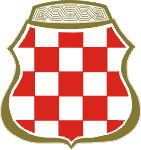    Federacija Bosne i Hercegovine   ŽUPANIJA ZAPADNOHERCEGOVAČKA   MINISTARSTVO OBRAZOVANJA, ZNANOSTI,   KULTURE I ŠPORTABroj: 07-06-02-08-7/18Široki Brijeg, 30. 7. 2018. godine																																Ministrica										Ružica MikulićObrazovno razdobljeNeopravdani izostanciVladanje - pedagoško-stegovna mjeraPRVO OBRAZOVNORAZDOBLJEDO 2UZORNOPRVO OBRAZOVNORAZDOBLJE3 – 78 – 10DOBAR – OPOMENALOŠE – UKORPRVO OBRAZOVNORAZDOBLJE11 – 1415LOŠE – STROGI UKORLOŠE - PREMJEŠTAJDRUGO OBRAZOVNO RAZDOBLJEUKUPNO S PRVIMDO 4UZORNODRUGO OBRAZOVNO RAZDOBLJEUKUPNO S PRVIM5 – 910 – 12DOBAR – OPOMENALOŠE – UKORDRUGO OBRAZOVNO RAZDOBLJEUKUPNO S PRVIM13 – 1617LOŠE – STROGI UKORLOŠE - PREMJEŠTAJObrazovno razdobljeNeopravdani izostanciVladanje - pedagoška mjeraPRVO OBRAZOVNO RAZDOBLJEDO 4UZORNOPRVO OBRAZOVNO RAZDOBLJE5 – 89 – 12DOBAR – OPOMENALOŠE – UKORPRVO OBRAZOVNO RAZDOBLJE13 – 1617LOŠE – OPOMENA PRED ISKLJUČENJELOŠE - ISKLJUČENJEDRUGO OBRAZOVNO RAZDOBLJEUKUPNO S PRVIMDO 7UZORNODRUGO OBRAZOVNO RAZDOBLJEUKUPNO S PRVIM8 – 1112 – 15DOBAR – OPOMENALOŠE – UKORDRUGO OBRAZOVNO RAZDOBLJEUKUPNO S PRVIM16 – 2021LOŠE – OPOMENA PREDISKLJUČENJELOŠE - ISKLJUČENJE